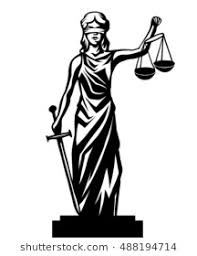 The Judicial Branch The American Justice System As a Civics student, which five (5) Supreme Court Cases should you know (not just for a test) but for life?  The five most influential Supreme Court cases ever are: _______________________________________________________________________________________________________________________________________________________________________________________________________________________Who is Lady Justice?  Of what is she symbolic and how is she a metaphor for the US Justice System? Check out the list of Supreme Court cases and decisions in the textbook, or on the Internet.  Which three (3) cases interest you the most and why? ____________________________________________________________Why? ____________________________________________________________why? _____________________________________________________________Why?